Reading Water Meters	June 2016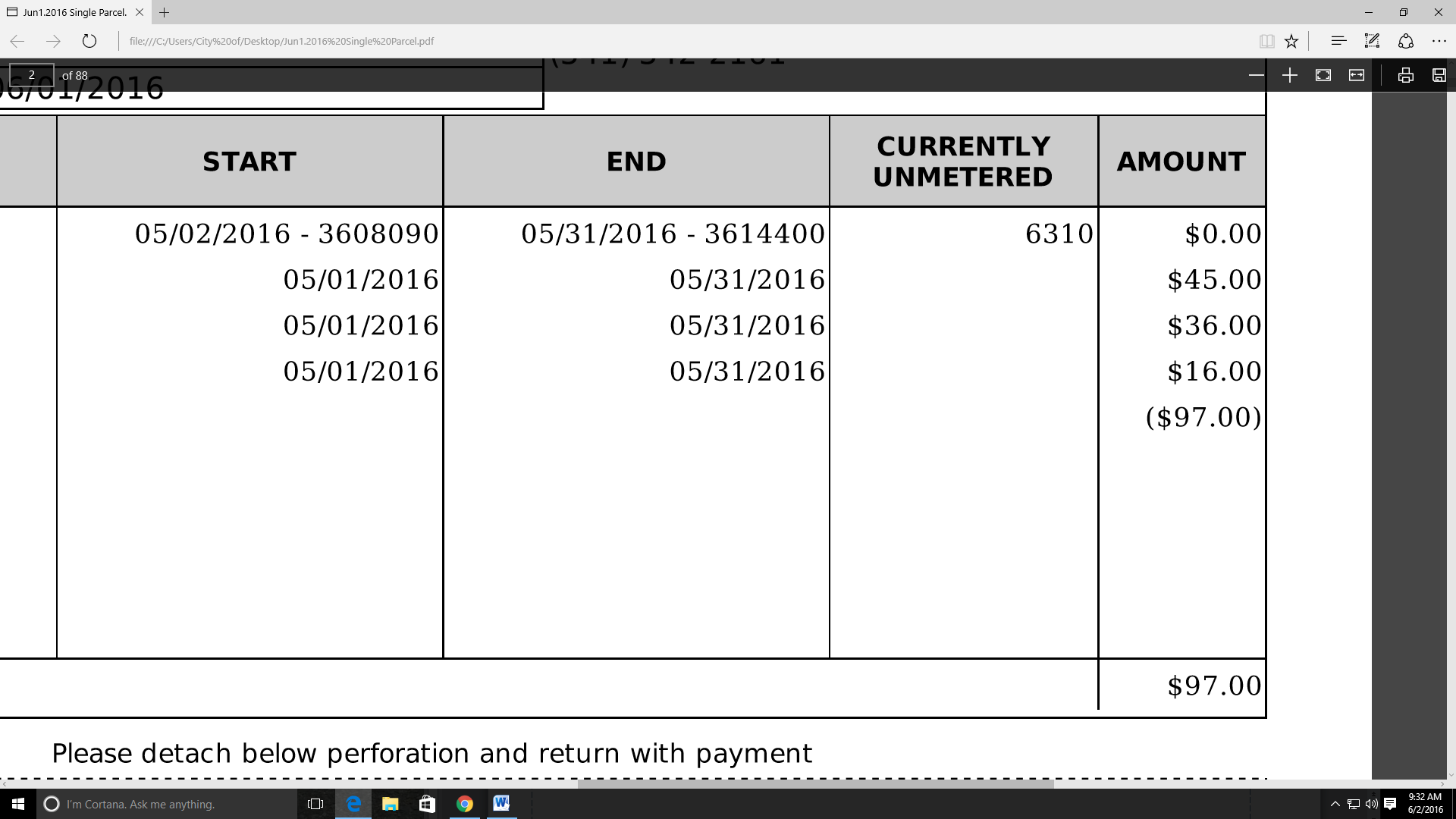 Yes, please sign me up for e-billing!I understand I will no longer receive paper statements in the mail and will be e-mailed my statements and newsletters.E-mail address: